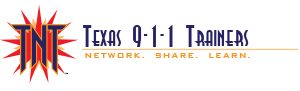 TNT Meeting Agenda, May 2, 2022                                    AACOG Titan Building, San AntonioCall to order Approval of MinutesPresentation – Virtual AcademyPoints of Discussion Virtual AcademyWorkshop ProposalCommittee updatesAssessment of Victoria PD CommunicationsFundraiser updateNew business2022 meeting dates & locations:  May 2nd – San AntonioJuly 18th – DallasOctober 10th – San AntonioAdjourn